
OBČINA BREŽICE 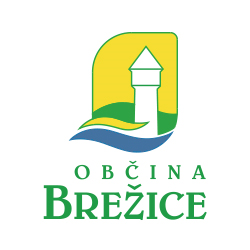 Cesta prvih borcev 18 8250 BrežiceRAZPISNA DOKUMENTACIJA ZA JAVNO NAROČILO»OBNOVA ŽELEZNEGA MOSTU ČEZ KRKO V BREŽICAH, PRI KATERI SE UPOŠTEVAJO OKOLJSKI VIDIKI«VSEBINA RAZPISNE DOKUMENTACIJE1.	POVABILO K ODDAJI PRIJAVE	32.	NAVODILA PRIJAVITELJEM ZA IZDELAVO PRIJAVE	32.1.	INFORMACIJE O NAROČNIKU	32.2.	SPLOŠNE INFORMACIJE O JAVNEM NAROČILU	32.3.	PRAVNA PODLAGA ZA IZVEDBO JAVNEGA NAROČILA	32.4.	VPRAŠANJA	42.5.	PRIJAVA	42.5.1.	VSEBINA IN OBLIKA PRIJAVE	42.5.2.	ODDAJA, SPREMEMBA, UMIK TER JAVNO ODPIRANJE PRIJAV	52.6.	SKUPNA PRIJAVA IN NASTOPANJE S PODIZVAJALCI	52.7.	RAZLOGI ZA IZKLJUČITEV IN POGOJI	62.8.	MERILA	82.9.	ZAVAROVANJA	92.9.1.	ZAVAROVANJE ODGOVORNOSTI	92.9.2.	ZAVAROVANJE ZA DOBRO IZVEDBO POGODBENIH OBVEZNOSTI	92.9.3.	ZAVAROVANJE ZA ODPRAVO NAPAK V GARANCIJSKEM ROKU	92.10.	OPIS POTREB IN ZAHTEVANIH ZNAČILNOSTI GRADNJE	92.11.	TEMELJNE OKOLJSKE ZAHTEVE	102.12.	POSTOPEK IZBIRE IZVAJALCA	103.	OBRAZCI ZA SESTAVO PRIJAVE	123.1.	PRIJAVA	123.2.	PODATKI O PRIJAVITELJU/PARTNERJU	133.3.	PODATKI O PODIZVAJALCIH S PRIPADAJOČIM SOGLASJEM	143.4.	POOBLASTILO ZA PRIDOBITEV POTRDIL IZ URADNIH EVIDENC	153.5.	PODATKI O KADROVSKIH ZMOGLJIVOSTIH	163.6.	PODATKI O REFERENČNEM DELU	173.7.	REFERENČNO POTRDILO	183.8.	VZOREC POGODBE	19POVABILO K ODDAJI PRIJAVEObčina Brežice, Cesta prvih borcev 18, 8250 Brežice, objavlja povabilo k oddaji prijave za javno naročilo za rekonstrukcijo objekta most čez Krko v Brežicah in sanacijo objekta inundacija med Savo in Krko v Brežicah, pri katerih se upoštevajo okoljski vidiki. Prijavitelje vljudno vabimo k oddaji prijave, ki mora biti v celoti pripravljena v skladu s predmetno razpisno dokumentacijo, ki je brezplačno dostopna na portalu javnih naročil in spletni strani naročnika.NAVODILA PRIJAVITELJEM ZA IZDELAVO PRIJAVEINFORMACIJE O NAROČNIKUNaziv: Občina BrežiceNaslov: Cesta prvih borcev 18, 8250 BrežiceInternetni naslov: https://www.brezice.si/ Zakoniti zastopnik: Ivan Molan, županKontaktna oseba: Vilma ZupančičElektronski kontakt: vilma.zupancic@brezice.si Telefonski kontakt: +386 76205562SPLOŠNE INFORMACIJE O JAVNEM NAROČILUIme javnega naročila: »Obnova železnega mostu čez Krko v Brežicah, pri kateri se upoštevajo okoljski vidiki«Številka javnega naročila: 4304-2/2020Vrsta postopka javnega naročila: Javno naročilo bo po konkurenčnem postopku s pogajanji skladno s c) točko prvega odstavka 44. člena ZJN-3. Predmet javnega naročila je namreč gradnja, katere ocenjena vrednost je nižja od mejnih vrednosti iz drugega odstavka 22. člena ZJN-3.Vrsta javnega naročila: Pri predmetnem javnem naročilu gre za javno naročilo gradenj.Kratek opis predmeta javnega naročila: Predmet javnega naročila so projektiranje, gradbena, obrtniško zaključna in instalacijska dela, dobava in montaža opreme ter izvedba zunanje ureditve za rekonstrukcijo objekta most čez Krko v Brežicah in sanacijo objekta inundacija med Savo in Krko v Brežicah, pri katerih se upoštevajo okoljski vidiki.Razdelitev na sklope: Javno naročilo ni razdeljeno na sklope.Variante: Variantne ponudbe niso dopustne.PRAVNA PODLAGA ZA IZVEDBO JAVNEGA NAROČILAJavno naročilo se izvaja na podlagi sledečih pravnih podlag:Zakona o javnem naročanju (Uradni list RS, št. 91/15 in 14/18; v nadaljevanju: ZJN-3),Zakon o pravnem varstvu v postopkih javnega naročanja (Uradni list RS, št. 43/11, 60/11 – ZTP-D, 63/13, 90/14 – ZDU-1I, 60/17 in 72/19; v nadaljevanju: ZPVPJN),Uredbe o zelenem javnem naročanju (Uradni list RS, št. 51/17 in 64/19),Uredbe o finančnih zavarovanjih pri javnem naročanju (Uradni list RS, št. 27/16),Gradbenega zakona (Uradni list RS, št. 61/17 in 72/17 – popr.),Obligacijskega zakonika (Uradni list RS, št. 97/07 – uradno prečiščeno besedilo, 64/16 – odl. US in 20/18 – OROZ631),Zakona o javnih financah (Uradni list RS, št. 11/11 – uradno prečiščeno besedilo, 14/13 – popr., 101/13, 55/15 – ZFisP, 96/15 – ZIPRS1617 in 13/18),Zakona o integriteti in preprečevanju korupcije (Uradni list RS, št. 69/11 – uradno prečiščeno besedilo),ter na podlagi ostale veljavne zakonodaje na področju predmeta javnega naročila. Navedeno zakonodajo mora upoštevati prijavitelj pri pripravi prijave in tudi izvajalec pri kasnejšem izvajanju del.VPRAŠANJAKomunikacija s prijavitelji o vprašanjih v zvezi z vsebino naročila in v zvezi s pripravo prijave poteka izključno preko portala javnih naročil.Prijavitelji lahko zastavijo vprašanja v zvezi z razpisno dokumentacijo in ostalimi elementi javnega naročila na portal javnih naročil Uradnega lista RS (www.enarocanje.si). Skrajni rok za postavitev vprašanj v zvezi z javnim naročilom je do 23.03.2020 do 10:00 ure. Naročnik bo podal pojasnila, navezujoča se na zastavljena vprašanja, v zakonskem roku.PRIJAVAVSEBINA IN OBLIKA PRIJAVEDokumentacijo prijave sestavljajo spodaj našteti dokumenti, ki morajo po vsebini in obliki ustrezati obrazcem in drugim navodilom iz razpisne dokumentacije.PRIJAVA (3.1)	PODATKI O PRIJAVITELJU/PARTNERJU (3.2)PARTNERSKA(E) POGODBA(E) - v primeru relevantnosti, pripravi prijavitelj samPODATKI O PODIZVAJALCIH S PRIPADAJOČIM SOGLASJEM (3.3)POOBLASTILO ZA PRIDOBITEV POTRDIL IZ URADNIH EVIDENC (3.4)ENOTNI EVROPSKI DOKUMENT V ZVEZI Z ODDAJO JAVNEGA NAROČILA – ESPDS.BON-1/P oziroma S.BON-1/SP ali izkaz poslovnega izida ali izvlečki iz bilance stanja ali drugo enakovredno dokaziloPODATKI O KADROVSKIH ZMOGLJIVOSTIH (3.5)PODATKI O REFERENČNEM DELU (3.6)REFERENČNA POTRDILA	 (3.7)VZOREC POGODBE (3.8)Prijavitelj, ki v sistemu e-JN oddaja prijavo, naloži svoj ESPD v razdelek »ESPD – prijavitelj«, ESPD ostalih sodelujočih pa naloži v razdelek »ESPD – ostali sodelujoči«. Prijavitelj, ki v sistemu e-JN oddaja prijavo, lahko naloži podpisan ESPD v pdf. obliki ali pa ga le naloži v xml. obliki in bo podpisan hkrati s podpisom prijave. Tudi če prijavitelj naloži podpisan ESPD v pdf. obliki, bo ta hkrati s podpisom prijave podpisan še enkrat. Za ostale sodelujoče prijavitelj v razdelek »ESPD – ostali sodelujoči« priloži podpisane ESPD v pdf. obliki, ali v elektronski obliki podpisan xml.Prijavitelj v informacijskem sistemu e-JN v razdelek »Predračun« naloži izpolnjen obrazec »Prijava (3.1)« v .pdf datoteki, ki bo dostopen na javnem odpiranju prijav.Vsi ostali dokumenti se predložijo v .pdf datoteki in se naložijo v razdelek »Drugi dokumenti«.Dokumenti morajo biti izpolnjeni, kot to zahtevajo navodila obrazca ali kot to izhaja iz njihovega besedila. Prijava mora biti na zahtevanih mestih podpisana s strani zakonitega zastopnika prijavitelja ali osebe, ki ima pisno pooblastilo s strani zakonitega zastopnika za podpis prijave.Zaželeno je, da so zahtevani dokumenti urejeni po zgoraj navedenem vrstnem redu.Prijava in ostali dokumenti, vezani na predmetno javno naročilo, morajo biti v slovenskem jeziku. V primeru, če prijavitelj predloži dokumente oziroma dokazila v tujem jeziku, se zahteva obvezna predložitev sodno overjenega prevoda v slovenski jezik. Tehnična dokumentacija je lahko predložena v angleškem ali nemškem jeziku, pri čemer ima naročnik pridržano pravico, da prijavitelja pozove k predložitvi sodno overjenega prevoda v slovenski jezik.Predložena prijava mora biti veljavna najmanj 120 dni od roka za oddajo prijav.Denarne vrednosti v prijavi in kasnejši ponudbi morajo biti podane v Evrih (EUR).Stroške v zvezi s pripravo prijave v celoti nosi prijavitelj.ODDAJA, SPREMEMBA, UMIK TER JAVNO ODPIRANJE PRIJAV Prijavitelji morajo prijave predložiti v informacijski sistem e-JN na spletnem naslovu https://ejn.gov.si/eJN2, v skladu s točko 3 dokumenta Navodila za uporabo informacijskega sistema za uporabo funkcionalnosti elektronske oddaje prijav e-JN: PRIJAVITELJI (v nadaljevanju: Navodila za uporabo e-JN), ki je del te razpisne dokumentacije in objavljen na spletnem naslovu https://ejn.gov.si/eJN2.Prijavitelj se mora pred oddajo prijave registrirati na spletnem naslovu https://ejn.gov.si/eJN2, v skladu z Navodili za uporabo e-JN. Če je prijavitelj že registriran v informacijski sistem e-JN, se v aplikacijo prijavi na istem naslovu.Za oddajo prijav je zahtevano eno od s strani kvalificiranega overitelja izdano digitalno potrdilo: SIGEN-CA (www.sigen-ca.si), POŠTA®CA (postarca.posta.si), HALCOM-CA (www.halcom.si), AC NLB (www.nlb.si).Prijava se šteje za pravočasno oddano, če jo naročnik prejme preko sistema e-JN https://ejn.gov.si/eJN2 najkasneje do 31.03.2020 do 10:00 ure. Za oddano prijavo se šteje prijava, ki je v informacijskem sistemu e-JN označena s statusom »ODDANO«.Prijavitelj lahko do roka za oddajo prijav svojo prijavo umakne ali spremeni. Če prijavitelj v informacijskem sistemu e-JN svojo prijavo umakne, se šteje, da prijava ni bila oddana in je naročnik v sistemu e-JN tudi ne bo videl. Če prijavitelj svojo prijavo v informacijskem sistemu e-JN spremeni, je naročniku v tem sistemu odprta zadnja oddana prijava. Po preteku roka za predložitev prijav prijave ne bo več mogoče oddati.Odpiranje prijav bo potekalo avtomatično v informacijskem sistemu e-JN dne 31.03.2020 in se bo začelo ob 10:05 uri na spletnem naslovu https://ejn.gov.si/eJN2. SKUPNA PRIJAVA IN NASTOPANJE S PODIZVAJALCIPrijavo lahko predloži skupina prijaviteljev v obliki partnerske prijave. Prijavitelj lahko v okviru prijave nominira poljubno število podizvajalcev. V primeru skupne prijave, mora taka prijava vsebovati ustrezne navedbe v obrazcu PRIJAVA in sklenjene partnerske pogodbe, ki bodo stopile v veljavo v primeru izbire zadevnega prijavitelja za izvajalca.Iz partnerske pogodbe mora biti nedvoumno razvidno naslednje: imenovanje nosilca posla pri izvedbi javnega naročila; pooblastilo nosilcu posla in odgovorni osebi za podpis prijave, ponudb ter podpis pogodbe;obseg izvedbe del, ki jih bo opravil posamezni partner in njegove odgovornosti;izjava, da so vsi prijavitelji v skupni prijavi seznanjeni z navodili prijaviteljem in razpisnimi pogoji ter merili za dodelitev javnega naročila in da z njimi v celoti soglašajo;določbe, ki opredeljujejo način plačila preko vodilnega partnerja;izjava, da so vsi prijavitelji seznanjeni s plačilnimi pogoji iz razpisne dokumentacije; navedba, da vsi partnerji odgovarjajo naročniku neomejeno in solidarno.Če prijavitelj oziroma z njim povezane družbe (skladno z zakonsko definicijo vsakokrat veljavnega Zakona o gospodarskih družbah) predloži(jo) več prijav, bodo vse prijave takšnega prijavitelja oziroma povezanih družb izločene iz postopka oddaje javnega naročila. Prav tako bodo iz postopka oddaje javnega naročila izločene vse prijave, pri katerih isti prijavitelj oziroma povezane družbe nastopajo enkrat kot samostojni prijavitelj, drugič pa kot eden od prijaviteljev v skupnem nastopu.Če prijavitelj oziroma z njim povezane družbe odda(jo) samostojno prijavo ali če prijavitelj oziroma z njim povezane družbe nastopa(jo) v skupni prijavi, takšen prijavitelj oziroma z njim povezane družbe ne sme(jo) nastopati v drugih prijavah kot podizvajalec, ne glede na to, kakšno vrednost del bi takšen prijavitelj opravil kot podizvajalec v drugi prijavi. V takem primeru bodo iz postopka oddaje javnega naročila izločene vse prijave, pri katerih nastopa isti gospodarski subjekt.V primeru prijave s podizvajalci, mora taka prijava vsebovati ustrezne navedbe v obrazcu PRIJAVA in obrazce PODATKI O PODIZVAJALCIH S PRIPADAJOČIM SOGLASJEM, hkrati pa mora prijavitelj dosledno upoštevati vse obveze iz 94. člena ZJN-3 glede na okoliščino ali podizvajalec zahteva neposredno plačilo.RAZLOGI ZA IZKLJUČITEV IN POGOJIPrijavitelj, partner oziroma vsak nominirani podizvajalec mora izpolnjevati pogoje glede svojega statusa. Izpolnjevanje ostalih pogojev se, če ni pri posameznemu pogoju določeno drugače, ugotavlja kumulativno, za prijavitelja, partnerja oziroma podizvajalce skupaj. V primeru uporabe zmogljivosti drugih subjektov veljajo določbe 81. člena ZJN-3, pri čemer:glede pogojev v zvezi s strokovno usposobljenostjo izvajalca storitev in vodstvenih delavcev podjetja ter pogojev v zvezi z ustreznimi poklicnimi izkušnjami lahko gospodarski subjekt uporabi zmogljivosti drugih subjektov le, če bodo slednji izvajali storitve, za katere se zahtevajo te zmogljivosti, kar pomeni pomeni, da morajo biti takšni subjekti, t.j. pravne ali fizične osebe v okviru prijave nominirani kot partnerji ali podizvajalci;so v primeru uporabi zmogljivosti drugih subjektov glede pogojev v zvezi z ekonomskim in finančnim položajem, gospodarski subjekt in navedeni subjekti skupaj odgovorni za izvedbo javnega naročila.MERILAMerili za izbor najugodnejše ponudbe sta:Cena  Relevantna je skupna cena, ki bo podana v končni ponudbi. Upošteva se cena na dve decimalni mesti natančno. Pri merilu »cena« prejme ponudnik, ki bo ponudil najnižjo ceno, 95 točk, ostale ponudbe pa dobijo točke po formuli: število točk = (Najnižja ponujena cena/ponujena cena) x 95.Gradbeni proizvodi, ki temeljijo na obnovljivih ali recikliranih surovinah  Relevantna je navedba iz v končni ponudbi predložene izjave ponudnika, da bo v projektni dokumentaciji zagotovil, da se izpolnijo zahteve. Ponudba za projektiranje projekta za pridobitev gradbenega dovoljenja ali projekta za izvedbo, ki bo zagotovila, da se uporabijo gradbeni proizvodi, ki temeljijo na recikliranih surovinah, prejme 5 točk.ZAVAROVANJAZAVAROVANJE ODGOVORNOSTIIzbrani izvajalec je dolžan imeti ob sklenitvi pogodbe sklenjeno veljavno zavarovanje odgovornosti za škodo, ki bi utegnila nastati investitorjem in tretjim osebam v zvezi z opravljanjem njihove dejavnosti. Višina letne zavarovalne vsote, ki se jo določi v zavarovalni pogodbi, mora biti najmanj v višini  500.000,00 EUR. Izbrani izvajalec je dolžan ob sklenitvi pogodbe naročniku predložiti kopijo veljavne zavarovalne police, iz katere mora biti razvidno kritje odškodninskih zahtevkov do zaključka leta 2020 z možnostjo podaljšanja. Če se med trajanjem izvedbe pogodbe spremenijo roki za izvedbo posla, vrsta storitve, kvaliteta ali količina, se morajo temu ustrezno spremeniti tudi pogoji zavarovanja oziroma podaljšati veljavnost zavarovalne police.ZAVAROVANJE ZA DOBRO IZVEDBO POGODBENIH OBVEZNOSTIIzbrani izvajalec bo moral najkasneje v 10 dneh od sklenitve pogodbe naročniku izročiti zavarovanje za dobro izvedbo pogodbenih obveznosti v višini 10% pogodbene cene (z DDV), v obliki bančne garancije, skladno z vzorcem obrazca garancije po EPGP-758 (dostopen na http://www.djn.mf.gov.si) in skladno z določili vzorca pogodbe.ZAVAROVANJE ZA ODPRAVO NAPAK V GARANCIJSKEM ROKUIzvajalec bo moral v roku 15 dni od končnega prevzema del predložiti ustrezno zavarovanje za odpravo napak v garancijskem roku v višini 5 % vrednosti pogodbene cene (z DDV), v obliki bančne garancije (oziroma primerljivega finančnega zavarovanja pri zavarovalnici), skladno z vzorcem obrazca garancije po EPGP-758 (dostopen na http://www.djn.mf.gov.si).OPIS POTREB IN ZAHTEVANIH ZNAČILNOSTI GRADNJEInvestitor Občina Brežice namerava v obdobju 2019-2021 izvesti sanacijo oz. rekonstrukcijo dveh pomembnih objektov na lokalni cesti, ki povezuje mestno središče Brežic s cesto Čatež – Krška vas in sicer v nadaljevanju jeklenega mostu čez Savo, katerega celovita sanacija poteka v letu 2019, in sicer:Sanacijo jeklenega mostu čez Krko dolžine cca 65,0 m,Sanacijo armiranobetonskega  objekta inundacije med mostovoma preko Save in Krke, dolžine cca 310,0 m.V splošnem sta oba objekta in sicer Most čez Krko v Brežicah in Inundacija v Brežicah dotrajana, deloma poškodovana, s konstrukcijskimi elementi, ki zaradi vplivov časa, vremenskih sprememb in prisotnih procesov korozije armature in konstrukcijskega jekla, tankega zaščitnega sloja betona in drugih dejavnikov pospešeno propadajo, kar se kaže kot  slabenje nosilnih prerezov jeklenih konstrukcij, odpoved spojnih zvez pri jeklenih konstrukcijah, luščenje betona na površini betonskih konstrukcij, pojav razpok in drugo.Zaradi navedenega sta oba objekta potrebna takojšnje sanacije, ki mora zagotoviti obnovo vseh ključnih nosilnih elementov obeh konstrukcij in vsaj vzpostavitev prvotnega stanja, oziroma polne mehanske odpornosti in stabilnosti z nivojem opreme, ki ga določa lastnik in je definiran s to projektno nalogo.Naročnik si pridružuje pravico, da tekom konkurenčnega dialoga opusti posamezne segmente gradnje oziroma spremeni časovnico izvedbe le-teh.Podrobnejše zahteve naročnika bodo ponudnikom, ki bodo izkazali sposobnost, posredovana pred oddajo ponudb. TEMELJNE OKOLJSKE ZAHTEVEPonudniki bodo morali v kasnejši fazi javnega naročila, pri podaji ponudb v celoti upoštevati določbe Uredbe o zelenem javnem naročanju (Uradni list RS, št. 51/17 in 64/19), na način, da se izpolnijo najmanj sledeči cilji (vezani na razpisan predmet javnega naročila):pri gradnji vozišča ceste se recikliran asfaltni granulat (rezkanec), ki je nastal ob prenovi te ceste ali je iz drugega vira, uporabi prioritetno za proizvodnjo novih bituminiziranih zmesi, podredno pa zlasti za plasti, stabilizirane s hidravličnim ali bitumenskim vezivom, tampon (vključno z bankinami), posteljico, nasipe ter zasipe, in sicer v količini, ki je potrebna;pri prenovi cestne razsvetljave se zagotovi 30 % prihranka porabe električne energije;najmanj 30 % cestne razsvetljave omogoča zmanjšanje emisij nepotrebne svetlobe;Podrobnejše tehnične zahteve v zvezi z zgornjimi zahtevami bodo podane v tehničnih specifikacijah (popisu del), pri čemer bodo morali ponudniki v ponudbi predložiti dokazila, kot bodo zahtevana v posamezni postavki.POSTOPEK IZBIRE IZVAJALCANaročnik bo javno naročilo oddal na po konkurenčnem postopku s pogajanji skladno z določbami 44. člena ZJN-3. Za sodelovanje v konkurenčnem dialogu se lahko na podlagi objavljenega obvestila o javnem naročilu in te razpisne dokumentacije prijavi vsak gospodarski subjekt.Prijavi za sodelovanje mora prijavitelj priložiti vse informacije za ugotavljanje sposobnosti, ki jih zahteva naročnik v tej razpisni dokumentaciji.Prvo ponudbo bodo lahko oddali le gospodarski subjekti, ki jih bo na podlagi ocene predloženih informacij k temu povabil naročnik. Ta ponudba bo podlaga za nadaljnja pogajanja. Naročnik si pridružuje možnost, da lahko na podlagi prvih ponudb odda javno naročilo brez pogajanj.Za izboljšanje vsebine ponudb se bo naročnik s ponudniki pogajal o prvih in vseh nadaljnjih ponudbah, ki jih bodo slednji predložili, razen v primeru končnih ponudb in v primeru oddaje javnega naročila na podlagi prvih ponudb. Minimalne zahteve in merila za oddajo javnega naročila ne bodo predmet pogajanj.Naročnik bo med pogajanji zagotovil enako obravnavo vseh ponudnikov in informacij ne bo nudi diskriminatorno, zaradi česar bi lahko nekateri ponudniki imeli prednost pred drugimi. Naročnik brez soglasja v pogajanjih sodelujočega kandidata ali ponudnika drugim udeležencem ne bo razkril zaupnih informacij, ki mu jih bo sporočil kandidat ali ponudnik. Naročnik bo vse ponudnike, ki jih bo vključil v naslednji krog pogajanj, pisno obvesti o vseh spremembah tehničnih specifikacij ali druge dokumentacije v zvezi z oddajo javnega naročila, razen o tistih, ki določajo minimalne zahteve glede javnega naročila. Naročnik bo zagotovil, da bodo imeli ponudniki po teh spremembah na voljo dovolj časa, da po potrebi spremeni ali ponovno predloži ponudbo.Ko bo nameraval naročnik zaključiti pogajanja, bo obvestil preostale ponudnike o zadnjem krogu pogajanj in določi skupni rok za predložitev morebitnih novih ali spremenjenih ponudb, razen če se bo pogajal le z enim kandidatom.Po prejemu končnih ponudb bo naročnik v skladu z določbami od 75. do 81. člena tega zakona in 89. člena tega zakona preveril, ali so skladne z minimalnimi zahtevami ter nato oddal javno naročilo na podlagi meril za oddajo.Naročnik bo izločil iz postopka izbire prijavitelja v primeru, ko obstaja utemeljen sum, da je prijavitelj ali druga oseba v njegovem imenu, delavcu naročnika ali drugi osebi, ki lahko vpliva na odločitev naročnika v postopku oddaje javnega naročila, obljubil, ponudil ali dal kakršnokoli (premoženjsko ali nepremoženjsko) korist z namenom, da bi tako vplival na vsebino, dejanje ali odločitev naročnika glede prijave pred, med ali po izbiri prijavitelja. V zvezi z navedenim se upoštevajo določbe Zakona o integriteti in preprečevanju korupcije (Uradni list RS, št. 69/11 - uradno prečiščeno besedilo).Prijavitelji imajo v predmetnem postopku v vseh fazah postopka možnost uveljavljanja pravnega varstva skladno z določili ZPVPJN.Izbrani ponudnik je dolžan najkasneje v osmih delovnih dneh od prejema naročnikovega poziva podpisati pogodbo, sicer naročnik lahko sklepa, da prijavitelj od podpisa pogodbe odstopa. Pogodba je sklenjena, ko jo podpišejo vse pogodbene stranke in stopi v veljavo ko ponudnik predloži zahtevano zavarovanje za dobro izvedbo.Izbrani ponudnik mora naročniku na njegov poziv v postopku javnega naročanja ali pri izvajanju javnega naročila posredovati podatke o:svojih ustanoviteljih, družbenikih, vključno s tihimi družbeniki, delničarjih, komanditistih ali drugih lastnikih in podatke o lastniških deležih navedenih oseb;gospodarskih subjektih, za katere se glede na določbe zakona, ki ureja gospodarske družbe, šteje, da so z njim povezane družbe.Izbrani ponudnik mora navedene podatke posredovati naročniku v roku osmih dni od prejema poziva.OBČINA BREŽICEIvan Molan, županOBRAZCI ZA SESTAVO PRIJAVEPRIJAVA PODATKI O PRIJAVITELJU/PARTNERJUV primeru skupne prijave je potrebno obrazec izpolniti za vsakega posameznega parterja.PODATKI O PODIZVAJALCIH S PRIPADAJOČIM SOGLASJEMV primeru nominacije več podizvajalcev je potrebno obrazec izpolniti za vsakega posameznega podizvajalca.POOBLASTILO ZA PRIDOBITEV POTRDIL IZ URADNIH EVIDENCV primeru, da prijavitelj potrebuje več obrazcev, jih lahko razmnoži.V primeru prijave, v kateri prijavitelj nastopa s partnerji in/ali podizvajalci, je potrebno navedeno pooblastilo predložiti tudi za vse partnerje in podizvajalce.PODATKI O KADROVSKIH ZMOGLJIVOSTIHV primeru, da prijavitelj potrebuje več obrazcev, jih lahko razmnoži.PODATKI O REFERENČNEM DELUV primeru, da ponudnik potrebuje več obrazcev, jih lahko razmnoži.Ponudnik mora k predmetnemu obrazcu za nominirana referenčna dela priložiti ustrezno potrjena referenčna potrdila.REFERENČNO POTRDILOV primeru, da prijavitelj potrebuje več obrazcev, jih lahko razmnoži.VZOREC POGODBEPrijavitelj vzorca pogodbe ne izpolnjuje temveč ga zgolj parafira.Vsebina vzorca pogodbe bo skladno z določbami 67. člena ZJN-3 predmet pogajanj med naročnikom in ponudniki v okviru konkurenčnega dialoga.POGODBA številka (navedba opravilne številke)ki jo sklenetaPOGODBENI STRANKIOBČINA BREŽICE, Cesta prvih borcev 18, 8250 Brežice,ki jo zastopa župan Ivan MolanMatična številka: 5880173000Identifikacijska št. (ID za DDV): SI 34944745(v nadaljevanju: naročnik)in(naziv in poslovni naslov)ki ga zastopa (navedba zastopnika)Matična številka: (navedba matične številke)Identifikacijska št. (ID za DDV): (navedba davčne številke)Transakcijski račun (TRR): (navedba IBAN poslovnega računa) odprt pri (navedba naziva banke)(v nadaljevanju: izvajalec)UVODNE DOLOČBEčlenNaročnik in izvajalec ugotavljata, da je bil izvajalec na osnovi javnega razpisa, objavljenega na portalu javnih naročil pod številko objave (navedba opravilne številke in datuma) z naslovom »Obnova železnega mostu čez Krko v Brežicah, pri kateri se upoštevajo okoljski vidiki« ter na podlagi naročnikove odločitve o oddaji javnega naročila številka (navedba opravilne številke in datuma odločitve o oddaji javnega naročila) na osnovi izvajalčeve prijave številka (navedba številke in datuma prijave izbranega prijavitelja) izbran za izvajalca storitev v okviru omenjenega javnega naročila, zaradi česar se sklepa predmetna pogodba. PREDMET POGODBEčlenS to pogodbo naročnik odda, izvajalec pa prevzame v izvedbo projektiranje, gradbena, obrtniško zaključna in instalacijska dela, dobavo in montažo opreme in izvedbo zunanje ureditve ter ostale storitve za namene rekonstrukcije objekta most čez Krko v Brežicah in sanacije objekta inundacija med Savo in Krko v Brežicah, pri katerih se upoštevajo okoljski vidiki, po ponudbi izvajalca številka (navedba številke in datuma ponudbe izbranega ponudnika).členIzvajalec bo vršil pogodbena dela v skladu in v obsegu z naslednjimi dokumenti:Ponudba izvajalca številka (navedba številke in datuma ponudbe izbranega ponudnika);Posebni pogoji pogodbe,Splošni pogoji pogodb za obratno opremo, projektiranje in graditev za elektrotehnično in strojno obratno opremo in za gradbena in inženirska dela, ki jih načrtuje izvajalec (FIDIC rumena knjiga)Osnovne tehnične zahteve številka (navedba številke in datuma);(navedba tehnične dokumentacije)Razpisna dokumentacija naročnika številka (navedba številke in datuma);Predmetni dokumenti so priloga in sestavni del te pogodbe.POGODBENA CENA IN OBRAČUN DELčlenPogodbena cena za dela po tej pogodbi je določena na osnovi ponudbe izvajalca (navedba številke in datuma ponudbe izbranega ponudnika) ter znaša v potrjeni in sprejeti predračunski vrednosti:(navedba ponudbene cene brez DDV) 		EUR brez DDV(navedba DDV) 					Davek na dodano vrednost (DDV) v EUR(navedba ponudbene cene z DDV) 		Pogodbena vrednost vključno z DDV v EURz besedo: (navedba ponudbene cene z besedo) EvrovPODIZVAJALCI členPodatki o podizvajalcih: (navedba podatkov o podizvajalcu in sicer: podatki o podizvajalcu (naziv, polni naslov, matična številka, davčna številka in transakcijski račun); vsaka vrsta del, ki jih bo izvedel, in vsaka vrsta blaga, ki ga bo dobavil podizvajalec; predmet, količina, vrednost, kraj in rok izvedbe teh del.) Izvajalec mora za vsakega podizvajalca predložiti podizvajalsko pogodbo, iz katere bo nedvoumno razvidno sledeče: del javnega naročila, ki ga pri predmetu javnega naročila prevzema podizvajalec,del javnega naročila, ki ga pri predmetu javnega naročila prevzema glavni izvajalec,izjava, da so vsi podizvajalci seznanjeni s plačilnimi pogoji iz te pogodbe,morebitno soglasje podizvajalca, na podlagi katerega naročnik namesto ponudnika poravna podizvajalčevo terjatev do izvajalca,in ostale morebiti potrebne vsebine iz veljavne zakonodaje, ki ureja javno naročanje.V kolikor podizvajalec zahteva neposredno plačilo je izvajalec dolžan naročniku predložiti soglasje podizvajalcev, na podlagi katerega naročnik namesto glavnega izvajalca poravna podizvajalčevo terjatev do glavnega izvajalca. Izvajalec s podpisom te pogodbe daje naročniku pooblastilo, da izvedbo del, pri katerih so vključeni podizvajalci, naročnik plača neposredno tem podizvajalcem. Morebitna neposredna plačila podizvajalcem se izvedejo v rokih in na enak način kot velja za plačila izvajalcu, ter skladno z določili zakona, ki ureja javno naročanje.V primeru neposrednih plačil podizvajalcem mora izvajalec svojemu računu oziroma situaciji obvezno priložiti račune oziroma situacije svojih podizvajalcev, ki jih je predhodno potrdil izvajalec.Izvajalec mora pred zamenjavo podizvajalca pridobiti pisno soglasje naročnika.Če se po sklenitvi predmetne pogodbe zamenja podizvajalec ali če izvajalec sklene pogodbo z novim podizvajalcem, mora izvajalec naročniku v 5 dneh po spremembi predložiti:svojo izjavo, da je poravnal vse nesporne obveznosti prvotnemu podizvajalcu, če je bil le-ta zamenjan,dokazilo, da novi podizvajalec izpolnjuje vse pogoje za podizvajalce iz razpisne dokumentacije,morebitno pooblastilo za plačilo opravljenih in prevzetih del oziroma dobav neposredno novemu podizvajalcu inmorebitno soglasje novega podizvajalca k neposrednemu plačilu.Naročnik mora o predlogu za zamenjavo podizvajalca odločiti in pisno seznaniti izvajalca v desetih dneh prejema popolne vloge, sicer se šteje, da je predlaganega podizvajalca zavrnil.V kolikor podizvajalci ne bodo plačani v okviru instituta neposrednih plačil, mora izvajalec najpozneje v 60 dneh od plačila končnega računa oziroma situacije naročniku poslati svojo pisno izjavo in pisno izjavo podizvajalca, da je podizvajalec prejel plačilo za izvedene gradnje ali storitve oziroma dobavljeno blago, neposredno povezano s predmetom te pogodbe.UREDBA O ZELENEM JAVNEM NAROČANJUčlenVezano na izvrševanje določb Uredba o zelenem javnem naročanju (Uradni list RS, št. 51/17 in 64/19)  se izvajalec zavezuje, da bo v obsegu kot je to skladno s predmetom te pogodbe:(navedba podatkov skladno s končnim predmetom javnega naročila) V primeru, da izvajalec ne izpolnjuje pogodbenih obveznosti na način, predviden v pogodbi o izvedbi javnega naročila, lahko začne naročnik ustrezne postopke za njeno prekinitev.STROKOVNI NADZORčlenNaročnik imenuje za inženirja (nadzorni organ) (navedba nadzornika).Za koordinacijo vseh del se imenuje (navedba koordinatorja).Za naročnikovega pooblaščenca se imenuje (navedba pooblaščenca).Nadzorni organ ima pooblastilo naročnika, da v njegovem imenu nadzoruje izvedbo del po zakonu in po tej pogodbi.Nadzorni organ bo gradbeni dnevnik (in knjigo obračunskih izmer) pregledoval in potrjeval sproti ter sprejemal obvestila izvajalca in obveščal naročnika.VODSTVO GRADBIŠČAčlenIzvajalec za svojega pooblaščenca (zastopnika) po tej pogodbi imenuje (navedba pooblaščenca), ki ga na gradbišču zastopa kot vodja gradnje.Vodstvo gradbišča bo skrbelo, da bo gradbiščna dokumentacija tekoče vodena in stalno na razpolago naročniku in nadzornemu organu ter sprejemalo njihova obvestila in odločitve.PROTIKORUPCIJSKA DOLOČBAčlenV primeru, da se ugotovi, da je pri izvedbi javnega naročila, na podlagi katerega je podpisana ta pogodba, ali pri izvajanju te pogodbe kdo v imenu ali na račun druge pogodbene stranke, predstavniku ali posredniku naročnika ali drugega organa ali organizacije iz javnega sektorja obljubil, ponudil ali dal kakšno nedovoljeno korist za pridobitev tega posla ali za sklenitev tega posla pod ugodnejšimi pogoji ali za opustitev dolžnega nadzora nad izvajanjem pogodbenih obveznosti ali za drugo ravnanje ali opustitev, s katerim je organu ali organizaciji iz javnega sektorja povzročena škoda ali je omogočena pridobitev nedovoljene koristi predstavniku organa, posredniku organa ali organizacije iz javnega sektorja, drugi pogodbeni stranki ali njenemu predstavniku, zastopniku ali posredniku, je ta pogodba nična.Naročnik bo v primeru ugotovitve o domnevnem obstoju dejanskega stanja iz prvega odstavka tega člena ali obvestila Komisije za preprečevanje korupcije ali drugih organov, glede njegovega domnevnega nastanka, pričel z ugotavljanjem pogojev ničnosti pogodbe oziroma z drugimi ukrepi v skladu s predpisi Republike Slovenije.REVIZIJSKA SLEDčlenVsa dokumentacija, povezana z izvedbo projekta, mora biti hranjena na način, da zagotavlja revizijsko sled izvedbe projekta.Izvajalec je vso dokumentacijo, povezano z izvajanjem projekta, dolžan hraniti v skladu z veljavno zakonodajo oziroma še najmanj 10 let po izpolnitvi pogodbenih obveznosti za potrebe naknadnih preverjanj. Pred iztekom tega roka, lahko naročnik ta rok podaljša. Dokumentacija o projektu je podlaga za spremljanje in nadzor nad izvedbo projekta.Izvajalec se zavezuje, da bo zagotovil dostop do celotne dokumentacije v zvezi s projektom nadzornim organom, vključenim v izvajanje, upravljanje, nadzor ali revizijo javnega razpisa ter njihovim pooblaščencem, in sicer tudi po izpolnitvi pogodbenih obveznosti oziroma po poteku pogodbe o izvedbi projekta.Revizijska sled mora omogočati predstavitev časovnega zaporedja vseh dogodkov, povezanih z izvedbo posamezne aktivnosti projekta, in poslovnih dogodkov, shranjenih v računovodskih in drugih evidencah. Revizijska sled je skupek vseh informacij, ki so potrebne, da se predstavi zgodovinski zapis o pomembnejših dogodkih oziroma aktivnostih, povezanih s shranjenimi podatki in informacijami ter sistemi za zbiranje, obdelovanje in arhiviranje podatkov.Informacije, ki jih revizijska sled vključuje, morajo biti takšne, da dokazujejo neoporečnost shranjene informacije. Njihov nastanek in hramba morata zagotavljati njihovo neoporečnost in uporabnost v vsem času hranjenja informacij.Izvajalec mora zagotoviti tudi izdelavo in postavitev t.i. gradbiščnih in razlagalnih tabel, skladno z zakonodajo, ki velja v trenutku izvajanja del.KONČNE DOLOČBEčlenPogodba se lahko spremeni ali dopolni s pisnim dodatkom, ki ga sprejmeta in podpišeta obe stranki. členPogodbeni stranki soglašata, da je uporaba Posebnih gradbenih uzanc izključena.členČe katerakoli od določb je ali postane neveljavna, to ne vpliva na ostale pogodbene določbe. Neveljavna določba se nadomesti z veljavno, ki mora čim bolj ustrezati namenu, ki ga je želela doseči neveljavna določba.členPogodba je sklenjena, ko jo podpišeta obe pogodbeni stranki in prične veljati z dnem predložitve zavarovanja za dobro izvedbo pogodbenih obveznosti.členTa pogodba preneha veljati, če je naročnik seznanjen, da je sodišče s pravnomočno odločitvijo ugotovilo kršitev obveznosti iz drugega odstavka 3. člena ZJN-3 s strani izvajalca pogodbe o izvedbi javnega naročila ali njegovega podizvajalca ali če je naročnik seznanjen, da je pristojni državni organ pri izvajalcu pogodbe ali njegovem podizvajalcu v času izvajanja pogodbe ugotovil najmanj dve kršitvi v zvezi s plačilom za delo, delovnim časom, počitki, opravljanjem dela na podlagi pogodb civilnega prava kljub obstoju elementov delovnega razmerja ali v zvezi z zaposlovanjem na črno in za kateri mu je bila s pravnomočno odločitvijo ali več pravnomočnimi odločitvami izrečena globa za prekršek. Razvezni pogoj se uresniči pod pogojem, da je od seznanitve s kršitvijo in do izteka veljavnosti pogodbe še najmanj šest mesecev, v primeru nastopanja s podizvajalci pa tudi, če zaradi ugotovljene kršitve pri podizvajalcu izvajalec ustrezno ne nadomesti ali zamenja tega podizvajalca v roku 30 dni od seznanitve s kršitvijo. V primeru izpolnitve razveznega pogoja se šteje, da je pogodba razvezana z dnem sklenitve nove pogodbe o izvedbi javnega naročila, naročnik pa mora nov postopek oddaje javnega naročila začeti nemudoma, vendar najkasneje v 30 dneh od seznanitve s kršitvijo. Če naročnik v tem roku ne začne novega postopka javnega naročila, se šteje, da je pogodba razvezana trideseti dan od seznanitve s kršitvijo. (predmetna določba bo pred podpisom usklajena glede na veljavno zakonodajo in odločitev Ustavnega sodišča v zvezi z določili 67. člena ZJN-3) členTa pogodba je napisana v šestih (6) enakih izvodih, od katerih prejme naročnik štiri (4) izvode, izvajalec pa dva (2) izvoda.IZVAJALEC:						NAROČNIK:(kraj, datum, naziv podpisnika, podpis in žig)		(kraj, datum, naziv podpisnika, podpis in žig)SPLOŠNI POGOJI POGODBEDela, ki so razpisana na predmetnem javnem razpisu, morajo biti izvedena skladno s tehničnimi specifikacijami iz razpisne dokumentacije in pogoji pogodb za obratno opremo, projektiranje in graditev za elektrotehnično in strojno obratno opremo in za gradbena in inženirska dela, ki jih načrtuje izvajalec, zajetimi v Rumeni knjigi, prva izdaja 1999, ki jih je izdalo: Fédération Internationale Des Ingénieurs Conseils  (FIDIC)P.O. Box 86CH- 1000 Lausanne 12ŠvicaTel: + 41 21 654 44 11Fax: + 41 21 653 54 32e-pošta: fidic@pobox.comhttp://www.fidic.orgSlovenski prevod FIDIC pogodb izdaja Gospodarska zbornica Slovenije, Dimičeva 13, 1504 LjubljanaPosebni pogoji dopolnjujejo in dodajajo posebna pogodbena določila vzorcu pogodbe za izvajalca. Splošni pogodbeni pogoji in posebni pogoji določajo pravice in dolžnosti obeh pogodbenih strank (naročnika) in izvajalca razpisanih del v skladu s to pogodbo. V primeru neskladnosti med splošnimi in posebnim delom vzorca pogodbe, veljajo določila posebnih pogodbenih pogojev.Določila iz točk, ki niso spremenjene s določili posebnih pogodbenih pogojev, veljajo v obliki v kakršni so podana v splošnih pogodbenih pogojih.Ponudnik s podpisom potrjuje strinjanje s splošnimi in posebnimi pogoji, opredeljenimi v tej razpisni dokumentaciji.POSEBNI POGOJI POGODBE»Posebni pogoji pogodb« dopolnjujejo ali delno spreminjajo določila »Splošnih pogojev pogodb« (Splošni pogoji pogodb za obratno opremo, projektiranje in graditev za elektrotehnično in strojno obratno opremo in za gradbena in inženirska dela, FIDIC, 1999). Če s posebnimi pogoji ni določeno drugače, veljajo Splošni pogoji pogodb. V primeru neskladnosti med Splošnimi in Posebnimi pogoji pogodb, veljajo določila Posebnih pogojev pogodb.1.1.1.	Pogodba K podčlenu 1.1.1.3 »Pismo o sprejemu Ponudbe« se na koncu doda stavek: Pismo o sprejemu ponudbe pomeni tudi »Odločitev o oddaji naročila«. Celotno besedilo podčlena 1.1.1.3 se tako glasi:»Pismo o sprejemu Ponudbe« je s strani naročnika podpisano pismo o formalnem sprejemu Ponudbenega pisma, vključno s priloženimi memorandumi, ki sestavljajo sporazum, ki je sklenjen med strankama in podpisan od obeh. V primeru, da Pisma o sprejemu ni, izraz »Pismo o sprejemu ponudbe« pomeni Pogodbeni sporazum in datum izstavitve ali prejema Pisma o sprejemu pomeni datum podpisa Pogodbenega sporazuma. Pismo o sprejemu ponudbe pomeni tudi »Odločitev o oddaji naročila«.Črta se podčlen 1.1.1.4 »Ponudbeno pismo« in nadomesti z naslednjim besedilom:»Ponudbeno pismo« pomeni ponudba.Na koncu besedila podčlena 1.1.1.5 »Popis (Specifikacija)« se doda tekst: »Popis (Specifikacija)« pomeni tudi dokument specifikacija naročila oz. tehnične specifikacije. Celotno besedilo podčlena 1.1.1.5 se tako glasi:»Popis (specifikacija)« pomeni dokument z naslovom Popis (Specifikacija), ki je vključen v pogodbi, in vse dodatke ter spremembe k popisu v skladu s pogodbo. Ta dokument podrobneje določa dela. »Popis (Specifikacija)« pomeni tudi dokument specifikacija naročila oz. tehnične specifikacije.Črta se podčlen 1.1.1.8  »Ponudba« in nadomesti z naslednjim besedilom:	»Ponudba« pomeni vse dokumente, ki jih je na podlagi zahtev razpisne dokumentacije predložil ponudnik (izvajalec). 1.1.2. Stranke in osebeNa koncu besedila podčlena 1.1.2.6 se doda besedilo: »Konzultant naročnika je pravna ali fizična oseba, ki deluje v skladu s pooblastili naročnika «, tako da se celotno besedilo glasi:»Osebje naročnika« pomeni inženirja, pomočnike, na katere se nanaša podčlen 3.2 (Pooblastila s strani inženirja) in vse druge kadre, delavce in druge zaposlene pri inženirju in naročniku, in vsako drugo osebje, za katerega naročnik ali inženir obvestita izvajalca, da je to osebje naročnika. Konzultant naročnika je pravna ali fizična oseba, ki deluje v skladu s pooblastili naročnika.1.1.3. Datumi, preskusni roki in dokončanjeČrta se podčlen 1.1.3.1. Novo besedilo podčlena se glasi:»Osnovni datum« pomeni datum roka oddaje ponudbe.Podtočki 1.1.3 se doda sledeča podtočka:1.1.4. Denar in plačilaČrta se podčlen 1.1.4.1. Novo besedilo podčlena se glasi:»Sprejeti pogodbeni znesek« pomeni znesek vključno z DDV, sprejet v Pismu o sprejemu Ponudbe, za izvedbo in dokončanje ter odpravo napak.Črta se podčlen 1.1.4.2. Novo besedilo podčlena se glasi:»Pogodbena cena« pomeni ceno vključno z DDV, določeno v podčlenu 14.1 (Pogodbena cena) in vključuje prilagoditve v skladu s Pogodbo.1.1.6. Druge definicijeČrta se podčlen 1.1.6.2 »Domača država«. Novo besedilo podčlena se glasi:1.1.6.2 »Domača država« pomeni Republiko Slovenijo.Doda se podčlen:1.1.6.10 »Gradbeni dnevnik« pomeni dnevnik, ki se nahaja na gradbišču in je namenjen vodenju pomembnejših podatkov kot na primer: vremenske razmere, prisotnost zaposlenih, napredovanje del, količinske mere, pregledi, pomembna obvestila in podobno.1.5. Prioriteta dokumentovV podčlenu 1.5 se črta besedilo in se ga nadomesti s sledečim besedilom:Ponudba izvajalca številka (navedba številke in datuma ponudbe izbranega ponudnika);Posebni pogoji pogodbe,Splošni pogoji pogodb za obratno opremo, projektiranje in graditev za elektrotehnično in strojno obratno opremo in za gradbena in inženirska dela, ki jih načrtuje izvajalec (FIDIC rumena knjiga)Osnovne tehnične zahteve številka (navedba številke in datuma);(navedba tehnične dokumentacije)Razpisna dokumentacija naročnika številka (navedba številke in datuma);1.6. Pogodbeni sporazumČrta se podčlen 1.6. Pogodbeni sporazum. Novo besedilo podčlena se glasi:Stranke sklenejo pogodbeni sporazum praviloma v 15 dneh po tem, ko izvajalec prejme Pismo o sprejemu Ponudbe, če se ne dogovorijo, drugače oziroma v skladu z določili vsakokrat veljavnega zakona o javnem naročanju.Podčlen 3.1. – Obveznosti in pooblastila inženirjaNa koncu prvega odstavka podčlena 3.1 se doda:Naročnik mora pred podpisom pogodbe izvajalcu pisno sporočiti ime in naslov nadzornega inženirja.Na koncu podčlena 3.1 se doda besedilo:Inženir bo pridobil posebno dovoljenje Naročnika, preden bo:(a)	dovolil oddajo kateregakoli dela Del po členu 4.4 Splošnih in Posebnih pogojev pogodbe in prevzel Dela po podčlenu 10.1  10.2 Splošnih pogojev pogodbe.(b)	odobril (potrdil) dodatne stroške, določene v členih 4, 12 in 13;(c) 	določil podaljšanje roka po podčlenu 8.4;(d)	odobril spremembe po členu 13;(e)	določi cene po členu 14.Podčlen 3.4 – Zamenjava inženirjaTekst se v celoti črta in nadomesti z:Kljub podčlenu 3.1 pa v primeru, če naročnik želi zamenjati inženirja, mora najmanj 14 dni pred nameravanim datumom zamenjave obvestiti izvajalca o imenu, naslovu in ustreznih izkušnjah predlaganega novega inženirja. Doda se podčlen 3.6:Inženir sklicuje redne operativne sestanke zaradi ugotavljanja izvajanja pogodbe in navodil inženirja. Na sestankih se vodi zapisnik, ki se ga potrdi na naslednji seji. Na sestankih sprejeti sklepi so obvezujoči.Podčlen 4.1 – Splošne obveznosti izvajalcaNa koncu Podčlena 4.1 se doda sledeče:Izvajalec bo takoj obvestil naročnika in inženirja o kakršnikoli napaki, izostanku, pomanjkljivosti ali drugi nepravilnosti v projektu, načrtih, popisih del in geodetskih podatkih in drugih informacijah kar zadeva dela, ki bi jih Izvajalec odkril med pregledom pogodbe ali med izvajanjem del. Če izvajalec tega ne stori in zaradi tega nastanejo zamude ali druga odstopanja od pogodbe, kot posledica tega, potem izvajalec nima pravice postavljati zahtev za povračilo stroškov in bo odgovoren za take posledice, če je pri tem povzročena naročniku škoda. Izvajalec bo vodil gradbeni dnevnik v času veljavnosti pogodbe, kot je podrobno navedeno v »Pravilniku o gradbiščih (Uradni list RS, št. 55/08, 54/09 – popr. in 61/17 – GZ)«Podčlen 4.2 – Garancija za dobro izvedboČrta se prvi in drugi odstavek podčlena 4.2 in vstavi sledeče besedilo:Najkasneje v 10 dneh po sklenitvi pogodbe je potrebno naročniku izročiti zavarovanje za dobro izvedbo pogodbenih obveznosti v višini 10% pogodbene vrednosti brez DDV, sicer pogodba ni veljavna. Zavarovanje mora ustrezati zahtevam iz razpisne dokumentacije. Zavarovanje mora veljati še najmanj 120 dni po roku za izvedbo naročila oz. po izdaji Potrdila o prevzemu objekta. Podaljševanje garancije je dovoljeno le v primerih, ko naročnik in izvajalec sporazumno podaljšata rok za izvedbo projekta.V zadnjem stavku tretjega odstavka podčlena 4.2 se črta pika in doda: »in do vročitve garancije za odpravo napak v garancijskem roku.«V podčlenu 4.2 se črta se zadnji odstavek podčlena in se ga nadomesti z besedilom:Naročnik izvajalcu vrne bančno garancijo po izteku njene veljavnosti oziroma najkasneje v 120 dneh po izdaji potrdila o prevzemu objekta.Podčlen 4.3. Predstavnik izvajalcaPodčlenu se doda nov odstavek:Izvajalčev predstavnik mora govoriti slovensko. Če izvajalčev predstavnik ne govori slovensko, mora izvajalec zagotoviti ustreznega prevajalca v slovenski jezik. Podčlen 4.4  PodizvajalciČrta se alineja (b) in nadomesti z:(b) Za uvedbo drugih podizvajalcev, kot so navedeni v pogodbi, je potrebno predhodno soglasje inženirja in potrditev naročnika. Predlagani podizvajalci morajo izpolnjevati pogoje za priznanje sposobnosti, kot so navedeni v razpisni dokumentaciji. Podčlen 4.9 – Zagotavljanje kakovostiV podčlenu 4.9 se dodata nova odstavka: Zagotavljanje in preverjanje kakovosti bo izvajalec izvajal v skladu z domačo zakonodajo in tehnično regulativo, ki določa ravnanje za zagotavljanje in dokazovanje kakovosti del.Naročnik lahko kadarkoli opravi nadzor nad pravilnostjo izvajanja pogodbenih obveznosti in nadzor nad kvaliteto, količino in drugimi modalitetami vgrajenih materialov. Izvajalec je dolžan v tem času izvajanja kontrolinga dela ustaviti. Izvajalec iz tega naslova ne more uveljavljati zahtevkov po dodatnih plačili ali podaljšanju roka za izvedbo del.Podčlen 4.10 Podatki o gradbiščuV podčlenu 4.10 se doda nov odstavek: Naročnik ne jamči za popolnost in natančnost podatkov o zemljišču (geološka sestava tal, geomehanski pogoji, hidrološki podatki, itd), materialih, hidrološki in prometni situaciji, ki so na voljo v trenutku objave javnega naročila ali kadar koli v času veljavnosti pogodbe. Izvajalec je dolžan predhodno preveriti izhodiščne podatke o zemljiščih in predvidene projektirane podatke.Podčlen 4.18 – Varstvo okolja Na koncu podčlena 4.18 se doda sledeče besedilo:Izvajalec bo v času trajanja del na svoje stroške prevzel vse potrebne ukrepe za zaščito okolja, kot to zahtevajo organi, ki so pristojni za uveljavljanje zakonodaje in izdajo lokacijskega dovoljenja ter po pogojih, določenih v Enotnem dovoljenju za gradnjo. Stroške za varstvo in zaščito okolja bo ponudnik upošteval pri ceni na enoto v ponudbenem predračunu.V času izvajanja del mora izvajalec del proučiti veljavno zakonodajo na področju zaščite okolja in podzakonske akte, prostorske plane in določil občinskega odloka, ki določa monitoring med gradnjo in ostale obveze izvajalca pred, med in po gradnji. Vse navedeno mora izvajalec upoštevati ter na svoje stroške izvesti potrebne ukrepe. Izvajalec je dolžan zagotoviti izvedbo monitoringa za področja, ki jih določa poročilo o vplivih na okolje. V času gradnje je potrebno izvajati monitoring za onesnaženje površinskih vod, tal in emisij v zrak, hrupa in vpliva vibracij na objekte. Monitoring je potrebno izvajati skladno z določili občinskega odloka.Stroške za monitoring in izvedbo sanacijskih ukrepov za varstvo in zaščito okolja bo ponudnik zajel v ceni na enoto v ponudbenem predračunu.Podčlen 4.19 – Elektrika, voda in plinV podčlenu 4.19 se črta prvi odstavek in se ga nadomesti z besedilom:Izvajalec je odgovoren za preskrbo vse energije, vode in drugih virov, ki jih potrebuje za izvedbo del. Črta se drugi in tretji odstavek podčlena 4.19. Podčlen 4.20 – Oprema naročnika in material po prosti izbiriČrta se besedilo tretjega in četrtega odstavka v podčlenu 4.20.Doda se:Podčlen 4.25 – Garancija za odpravo napak v garancijski dobiIzvajalec mora izročiti naročniku Bančno garancijo za odpravo napak v garancijski dobi (Extended Liability) v skladu s podčlenom 11.3 Posebnih pogojev.Doda se: Podčlen 5.1 Splošne obveznosti pri projektiranjuNa koncu tretjega odstavka podčlena 5.1 se doda besedilo:Če tega izvajalec ne bo storil in pride posledično do zamude oziroma odmikov od pogodbe (časovni, vsebinski in vrednostni), potem izvajalec nima pravice do zahtevka povračila stroškov in je odgovoren za posledice, ki bi jih utrpel naročnik.Podčlen 5.2 Dokumenti izvajalcaV podčlenu 5.2 se črta zadnji stavek prvega odstavka podčlena 5.2 in se jo nadomesti z besedilom:Izvajalčeva dokumentacija mora biti napisana v slovenskem jeziku. Podčlen 5.6 Dokumenti izvedbenih delPodčlenu 5.6. se doda be sedilo:Izvajalec mora za vsako dokončano sekcijo del na svoje stroške predložiti inženirju dva izvoda gradbene dokumentacije v trdi vezavi in en izvod v elektronski verziji na CD-ju. Podčlen 6.7 – Zdravje in varnostČrta se prvi in drugi odstavek podčlena 6.7 in se ju nadomesti z besedilom: Izvajalec je dolžan upoštevati veljavno zakonodajo, ki zagotavlja varnost in zdravje pri delu, za vse svoje osebje, v skladu s slovensko zakonodajo.Podlčen 6.8.- Nadzor s strani izvajalcaPodčlenu 6.8. se doda sledeče besedilo:Izvajalčevo ključno osebje mora govoriti slovensko ali pa mora izvajalec, na svoj strošek, angažirati zadostno število sposobnih prevajalcev.Podlčen 7.8 – PristojbineZa b) točko se doda še c) točka, ki se glasi: začasno ali dokončno odlaganje vseh vrst odpadkov ali drugih presežnih materialov, vključno z nevarnimi odpadki. Podčlen 8.1- Začetek delV podčlenu 8.1 se črta prvi odstavek podtočke 8.1 in se nadomesti z besedilom:Inženir mora izvajalca obvestiti o datumu začetka v roku štirinajstih (14) dni od dneva, ko so vse pogodbene stranke podpisale pogodbo. Datum začetka del mora biti najkasneje v roku osemindvajsetih (28) dni od dneva, ko so vse pogodbene stranke podpisale pogodbo.Podčlen 9.1 – Obveznosti izvajalcaV drugem tretjem odstavku podčlena 9.1 se besedilo točke c) nadomesti z besedilom:»poskusno obratovanje v trajanju 365 dni, pri katerem se izkaže, da dela ali odsek del delujejo zanesljivo in v skladu s Pogodbo«.Podčlen 11.3 – Podaljšanje roka za reklamacijo napakNa koncu podčlena se doda:»Po zakonskih določilih Republike Slovenije je izvajalec odgovoren za pomanjkljivosti in napake definirane v podčlenih 11.2 (a), (b), (c), ki se niso mogle opaziti, ali za katere se smatra, da niso bile opazne pred iztekom roka za odpravo pomanjkljivosti in napak (Defect Liability period) po čl. 11.3. Splošni rok omejitve takšne odgovornosti je rok, kot je določen v dodatku k ponudbi.Izvajalec daje garancijo za kakovost izvedbenih del kot izhaja iz dodatka k ponudbi. Garancijski rok teče od prejema »Potrdila o prevzemu objekta«. Izvajalec mora pred prejetjem Potrdila o prevzemu objekta predložiti Garanciji za odpravo napak v garancijskem roku (Extended Liability) v obliki bančne garancije oziroma ustreznega finančnega zavarovanja pri zavarovalnici, v višini 5 % vrednosti vseh del po pogodbi brez DDV, kot je to definirano v členu 14.10 Splošnih pogojev pogodbe. Garancijski rok začne teči ali z dnem predaje objekta naročniku ali z dnem izdaje potrdila o izvedbi, odvisno od tega kateri rok je poznejši. Rok trajanja garancij (bančnih ali jamstvenih) mora biti za 30 dni daljši kot je garancijski roki določeni s pogodbo.Podčlen 13.8 – Prilagoditve zaradi spremembe stroškovPodčlen se v celoti črta.Podčlen 14.2 – PredplačilaDoločila podčlena 14.2 se v celoti črta.Podčlen 14.4Besedilo prvega in drugega odstavka podčlena 14.4 se črta in se ga nadomesti s sledečim besedilom:»Plačila po tej pogodbi se bodo izvajala po sledečem planu plačil: (navedba plana plačil).«Podčlen 14.15 – Valute plačilČrta se besedilo podčlena 14.15 in se ga nadomesti s sledečim besedilom: Obračunska valuta v pogodbi so EUR. Podčlen 17.1 – OdškodnineV podčlenu 17.1  se črta besedilo zadnjega odstavka.Podčlen 18.1. Splošne zahteve za zavarovanjePodlčenu se doda spodnje besedilo: Rok za predložitev zavarovanja je osemindvajset (28) dni po obvestilu o začetku del. Podčlen 18.3 Zavarovanje za primer poškodbe oseb in škode V Podčlenu 18.3 se drugi stavek drugega odstavka nadomesti z:Najmanjši znesek zavarovanja po podčlenu 18.3 je 500.000 EUR.Podčlen 18.4 – Zavarovanje osebja izvajalcaPodčlenu 18.4 se doda drugi odstavek, ki se glasi:Zavarovanje bo v skladu z zakoni in zakonodajo Republike Slovenije in preko registracije pri ustreznih lokalnih oblasteh in bo strošek izvajalca. Izvajalec je v primeru neupoštevanja teh zakonov podvržen sankcijam v skladu s pogoji Pogodbe ter zakoni in predpisi Republike Slovenije.Podčlen 20.2 - Imenovanje Komisije za reševanje sporov (KRS)Podčlen 20.2 se briše.Podčlen 20.3 - Nesoglasje pri določanju Komisije za reševanje sporovPodčlen 20.3 se briše.Podčlen 20.4 - Prejem odločitve Komisije za reševanje sporovPodčlen 20.4 se briše in nadomesti z besedilom nadomesti s podčlenom 20.4, objavljenim v Pogojih gradbenih pogodb FIDIC, prva izdaja 1999, in potem se zbriše še drugi odstavek tega tako nadomeščenega podčlena 20.4 in se vstavi naslednji odstavek:Inženir mora delovati kot KRS v skladu spodčlenom 20.4, to je pošteno, nepristransko in na stroške naročnika. V primeru, da naročnik namerava zamenjati inženirja, mora obvestilo naročnika v okviru podčlena 3.4 vsebovati natančne predloge za imenovanje nadomestne KRS.DODATEK K PONUDBIRAZLOG ZA IZKLJUČITEV/POGOJDOKAZILODODATNE DOLOČBEPrijavitelj in vsaka oseba, ki je članica upravnega, vodstvenega ali nadzornega organa tega prijavitelja ali ki ima pooblastila za njegovo zastopanje ali odločanje ali nadzor v njem, ni bil/a pravnomočno obsojen/a zaradi kaznivih dejanj, določenih v prvem odstavku 75. člena ZJN-3. Za izpolnjevanje pogoja se upošteva datum oddaje prijave.ESPDV primeru partnerskih prijav mora pogoj izpolnjevati vsak izmed partnerjev.V primeru, če prijavitelj nastopa s podizvajalcem/ci, mora pogoj izpolnjevati tudi vsak podizvajalec, ki sodeluje pri izvedbi javnega naročila. V kolikor podizvajalec navedenega pogoja ne izpolnjuje, takšen podizvajalec ne sme sodelovati pri izvedbi javnega naročila.Prijavitelj na dan, ko je bila oddana prijava, nima neplačanih zapadlih obveznosti v vrednosti 50 EUR ali več v zvezi z dajatvami in drugimi denarnimi nedavčnimi obveznostmi v skladu z zakonom, ki ureja finančno upravo, ki jih pobira davčni organ v skladu s predpisi države, v kateri ima sedež, ali predpisi države naročnika. Šteje se, da gospodarski subjekt ne izpolnjuje obveznosti iz prejšnjega stavka tudi, če na dan oddaje prijave ni imel predloženih vseh obračunov davčnih odtegljajev za dohodke iz delovnega razmerja za obdobje zadnjih petih let do dne oddaje prijave.ESPDV primeru partnerskih prijav mora pogoj izpolnjevati vsak izmed partnerjev.V primeru, če prijavitelj nastopa s podizvajalcem/ci, mora pogoj izpolnjevati tudi vsak podizvajalec, ki sodeluje pri izvedbi javnega naročila. V kolikor podizvajalec navedenega pogoja ne izpolnjuje, takšen podizvajalec ne sme sodelovati pri izvedbi javnega naročila.Prijavitelj na dan, ko poteče rok za oddajo prijav, ni bil izločen iz postopkov oddaje javnih naročil zaradi uvrstitve v evidenco prijaviteljev z negativnimi referencami.ESPDV primeru, če prijavitelj nastopa s podizvajalcem/ci, mora pogoj izpolnjevati tudi vsak podizvajalec, ki sodeluje pri izvedbi javnega naročila. V kolikor podizvajalec navedenega pogoja ne izpolnjuje, takšen podizvajalec ne sme sodelovati pri izvedbi javnega naročila.Pri prijavitelju v zadnjih treh letih pred potekom roka za oddajo prijav pristojni organ Republike Slovenije ali druge države članice ali tretje države nista bili ugotovljeni dve kršitvi v zvezi s plačilom za delo, delovnim časom, počitki, opravljanjem dela na podlagi pogodb civilnega prava kljub obstoju elementov delovnega razmerja ali v zvezi z zaposlovanjem na črno, za kateri mu je bila s pravnomočno odločitvijo ali več pravnomočnimi odločitvami izrečena globa za prekršek.ESPDV primeru, če prijavitelj nastopa s podizvajalcem/ci, mora pogoj izpolnjevati tudi vsak podizvajalec, ki sodeluje pri izvedbi javnega naročila. V kolikor podizvajalec navedenega pogoja ne izpolnjuje, takšen podizvajalec ne sme sodelovati pri izvedbi javnega naročila.Prijavitelj na dan oddaje prijave:ni v postopku prisilne poravnave ali zanj ni podan predlog za začetek postopka prisilne poravnave in sodišče o tem predlogu še ni odločilo;ni v stečajnem postopku ali zanj ni podan predlog za začetek stečajnega postopka in sodišče o tem predlogu še ni odločilo;ni v postopku prisilnega prenehanja in zanj ni podan predlog za začetek postopka prisilnega prenehanja in sodišče o tem predlogu še ni odločilo in z njegovimi posli iz drugih razlogov ne upravlja sodišče in ni opustil poslovne dejavnosti in ni v katerem koli podobnem položaju.ESPDV primeru partnerskih prijav mora pogoj izpolnjevati vsak izmed partnerjev.Prijavitelju se pri prejšnji pogodbi o izvedbi javnega naročila ali prejšnji koncesijski pogodbi, sklenjeni z naročnikom, niso pokazale precejšnje ali stalne pomanjkljivosti pri izpolnjevanju ključne obveznosti, zaradi česar je naročnik predčasno odstopil od prejšnjega naročila oziroma pogodbe ali uveljavljal odškodnino ali so bile izvedene druge primerljive sankcije.ESPDV primeru partnerskih prijav mora pogoj izpolnjevati vsak izmed partnerjev.Prijavitelj je registriran za opravljanje dejavnosti, ki je predmet javnega naročila. Za izpolnjevanje pogoja se upošteva datum oddaje prijave.ESPDV primeru partnerskih prijav partnerji pogoj izpolnijo kumulativno.Prijavitelj je imel v zadnjih treh poslovnih letih 2017, 2018 in 2019 (če posluje manj kot 3 leta, v obdobju, odkar posluje) povprečni letni prihodek najmanj 3.000.000,00 EUR.	ESPD in S.BON-1/P oziroma S.BON-1/SP ali izkaz poslovnega izida ali izvlečki iz bilance stanja ali drugo enakovredno dokazilo.	V primeru partnerskih ponudb partnerji pogoj izpolnijo kumulativno, pri čemer mora vsak od partnerjev imeti v predpisanem obdobju povprečni letni prihodek najmanj v višini 500.000,00 EUR.Prijavitelj je v zadnjih petih letih pred objavo javnega naročila na portalu javnih naročil je uspešno izvedel najmanj:eno (1) referenčno delo, ki zajema projektiranje za sanacijo ali novogradnjo jeklenega paličnega mostu razpona najmanj 30 m INeno (1) referenčno delo, ki zajema projektiranje za sanacijo ali novogradnjo kamnitega ali betonskega mostu/indundacije INeno (1) referenčno delo, ki zajema sanacijo ali novogradnjo jeklenega paličnega mostu razpona najmanj 60 m INeno (1) referenčno delo, ki zajema sanacijo ali novogradnjo betonskega premostitvenega objekta razpona vsaj 20 m in dolžine vsaj 100 m.Obrazec PODATKI O REFERENČNEM DELU, ustrezna REFERENČNA POTRDILA, dokazila o sofinanciranju s strani EKO SKLADA ter uporabna dovoljenja.Naročnik ima pravico preveriti podatke pri potrjevalcih predloženih referenčnih potrdil, ki so osnova za presojanje ustreznosti reference, ali od prijavitelja zahtevati predložitev dodatnih dokazil (npr. projektna dokumentacija, pogodba, itd.).V primeru partnerskih prijav ali prijav s podizvajalci, subjekti pogoj izpolnijo kumulativno. V primeru, če se prijavitelj za izpolnjevanje pogoja sklicuje na partnerje, podizvajalce ali druge gospodarske subjekte, morajo biti navedeni subjekti v okviru konkretnega posla nominirani za opravljanje navedenih del najmanj v višini 50% vrednosti del za katere so podali reference. Prijavitelj zagotavlja VODJO GRADNJE, ki izpolnjuje naslednje zahteve:ima strokovno izobrazbo s področja gradbeništva,izpolnjuje pogoje po veljavnem gradbenem zakonu za vodjo gradenj za zahtevne objekte,vpisan je v imenik pooblaščenih inženirjev pristojne poklicne zbornice v Republiki Sloveniji (IZS) oziroma za ta vpis izpolnjuje predpisane pogoje, ima znanje slovenskega jezika (oziroma mu je zagotovljen ustrezen prevajalec),v zadnjih petih letih pred objavo tega naročila na portalu javnih naročil je prevzel vlogo odgovornega vodje posameznih del pri izvedbi vsaj enega (1) referenčna dela, ki zajema sanacijo ali novogradnjo premostitvenega objekta v vrednosti najmanj 100.000 EUR brez DDV INv zadnjih petih letih pred objavo tega naročila na portalu javnih naročil je prevzel vlogo odgovornega vodje posameznih del pri izvedbi vsaj enega (1) referenčna dela, v vrednosti najmanj 500.000 EUR brez DDV, ki zajema novogradnjo ali rekonstrukcijo državne ali lokalne ceste.Obrazec PODATKI O KADROVSKIH ZMOGLJIVOSTIH, PODATKI O REFERENČNEM DELU in ustrezna REFERENČNA POTRDILA.Naročnik ima pravico preveriti podatke pri potrjevalcih predloženih referenčnih potrdil, ki so osnova za presojanje ustreznosti reference, ali od prijavitelja zahtevati predložitev dodatnih dokazil (npr. projektna dokumentacija, pogodba, itd.).Za odgovornega vodjo del, ki ob oddaji ponudbe še ni vpisan v imenik pooblaščenih inženirjev IZS, mora prijavitelj podati izjavo, da izpolnjuje vse predpisane pogoje za vpis in da bo v primeru, če bo na razpisu izbran, pred podpisom pogodbe predložil dokazilo o tem vpisu.V primeru partnerskih prijav ali prijav s podizvajalci, subjekti pogoj izpolnijo kumulativno. V primeru, če se prijavitelj za izpolnjevanje pogoja sklicuje na partnerje, podizvajalce ali druge gospodarske subjekte, morajo biti navedeni subjekti v okviru konkretnega posla nominirani za opravljanje navedenih del najmanj v višini 50% vrednosti del za katere so podali reference. ŠTEVILKA PRIJAVEOSNOVNI PODATKI PRIJAVITELJAOSNOVNI PODATKI PRIJAVITELJANAZIV ALI IMENASLOVELEKTRONKI NASLOV ZA KOMUNIKACIJO PREKO SISTEMA EJNNASTOPAMOSAMOSTOJNOS SKUPNO PRIJAVOS PODIZVAJALCIVELJAVNOST PRIJAVE120 dni po roku za oddajo ponudbKRAJDATUMPODPIS IN ŽIGOSNOVNI PODATKI PRIJAVITELJA/PARTNERJAOSNOVNI PODATKI PRIJAVITELJA/PARTNERJANAZIV ALI IMENASLOVZAKONITI ZASTOPNIKPOOBLAŠČENA OSEBA ZA PODPIS PRIJAVEPOOBLAŠČENA OSEBA ZA PODPIS POGODBEDAVČNA ŠTEVILKAMATIČNA ŠTEVILKAPOSLOVNI RAČUN(I)TELEFONFAKSELEKTRONSKA POŠTAKONTAKTNA OSEBAODSTOTEK UDELEŽBEVRSTA DEL, BLAGA OZIROMA STORITVEKRAJDATUMIME IN PRIIMEK POOBLAŠČENE OSEBE PRIJAVITELJAPODPIS IN ŽIGOSNOVNI PODATKI PODIZVAJALCAOSNOVNI PODATKI PODIZVAJALCAOSNOVNI PODATKI PODIZVAJALCANAZIV ALI IMENASLOVZAKONITI ZASTOPNIKDAVČNA ŠTEVILKAMATIČNA ŠTEVILKAPOSLOVNI RAČUN(I)TELEFONFAKSELEKTRONSKA POŠTAKONTAKTNA OSEBAVsaka vrsta del, ki jih bo izvedel, in vsaka vrsta blaga, ki ga bo dobavil podizvajalecPredmet, količina, vrednost, kraj in rok izvedbe del podizvajalcaNEPOSREDNO PLAČILODANESOGLASJE (veljavno v primeru, da podizvajalec zahteva neposredno plačilo)Spodaj podpisani zakoniti zastopnik v tem obrazcu navedenega podizvajalca soglašam, da naročnik naše terjatve do izvajalca (prijavitelja, pri katerem bomo sodelovali kot podizvajalec), ki bodo izhajale iz opravljenega dela pri izvedbi tega javnega naročila, plačuje neposredno na naš transakcijski račun, in sicer na podlagi naših izstavljenih situacij, ki jih bo predhodno potrdil izvajalec in bodo priloga situacijam, ki jih bo naročniku izstavil izvajalec.Spodaj podpisani zakoniti zastopnik v tem obrazcu navedenega podizvajalca soglašam, da naročnik naše terjatve do izvajalca (prijavitelja, pri katerem bomo sodelovali kot podizvajalec), ki bodo izhajale iz opravljenega dela pri izvedbi tega javnega naročila, plačuje neposredno na naš transakcijski račun, in sicer na podlagi naših izstavljenih situacij, ki jih bo predhodno potrdil izvajalec in bodo priloga situacijam, ki jih bo naročniku izstavil izvajalec.KRAJDATUMIME IN PRIIMEK POOBLAŠČENE OSEBE PODIZVAJALCAPODPIS IN ŽIGPRIJAVITELJ/PARTNER/PODIZVAJALEC (naziv)Matična številka Naslov ZAKONITI ZASTOPNIK (ime in priimek)EMŠODatum rojstvaKraj rojstvaNaslov stalnega bivališčaNaslov začasnega bivališčaDržavljanstvoPrejšnji priimekPOOBLASTILOSpodaj podpisani zakoniti zastopnik prijavitelja/partnerja/podizvajalca naročnika Občino Brežice, Cesta prvih borcev 18, 8250 Brežice, skladno z Zakonom o javnem naročanju (Uradni list RS, št. 91/15 in 14/18; v nadaljevanju: ZJN-3) v okviru dane prijave za javno naročilo z naslovom »Obnova železnega mostu čez Krko v Brežicah, pri kateri se upoštevajo okoljski vidiki«, pooblaščam, da za potrebe preverjanja izpolnjevanja pogojev iz 75. člena ZJN-3 od ustreznega organa, ki vodi evidenco citiranih podatkov, zame in za podjetje, ki ga zastopam, pridobi ustrezno potrdilo.KRAJDATUMIME IN PRIIMEK POOBLAŠČENE OSEBE PODPIS IN ŽIGFUNKCIJAVODJA GRADNJEVODJA GRADNJEVODJA GRADNJEVODJA GRADNJEIME IN PRIIMEKŠTEVILKA VPISA V IMENIK IZS / IZJAVAIzjavljamo, da navedeni vodja gradnje izpolnjuje predpisane pogoje za vpis v imenik pooblaščenih inženirjev IZS. Če bomo izbrani, bomo pred podpisom pogodbe predložili dokazilo o vpisu.Izjavljamo, da navedeni vodja gradnje izpolnjuje predpisane pogoje za vpis v imenik pooblaščenih inženirjev IZS. Če bomo izbrani, bomo pred podpisom pogodbe predložili dokazilo o vpisu.IZOBRAZBADELOVNE IZKUŠNJE (v letih)ZNANJE SLOVENSKEGA JEZIKADANENEZAGOTOVLJEN PREVAJALECREFERENCEKRAJDATUMIME IN PRIIMEK POOBLAŠČENE OSEBE PODPIS IN ŽIGPODATKI O NOMINIRANIH REFERENČNIH DELIHPODATKI O NOMINIRANIH REFERENČNIH DELIHPODATKI O NOMINIRANIH REFERENČNIH DELIHPODATKI O NOMINIRANIH REFERENČNIH DELIHPODATKI O NOMINIRANIH REFERENČNIH DELIHPODATKI O NOMINIRANIH REFERENČNIH DELIHNAZIVNAROČNIKPREDMETČAS IZVAJANJARELEVANTNA VREDNOSTNOSILEC(obkroži)PonudnikVodja gradnjePonudnikVodja gradnjePonudnikVodja gradnjePonudnikVodja gradnjePonudnikVodja gradnjePonudnikVodja gradnjeKRAJDATUMIME IN PRIIMEK POOBLAŠČENE OSEBE PODPIS IN ŽIGSPODAJ PODPISANI POTRJEVALEC REFERENCE (NAROČNIK)SPODAJ PODPISANI POTRJEVALEC REFERENCE (NAROČNIK)SPODAJ PODPISANI POTRJEVALEC REFERENCE (NAROČNIK)SPODAJ PODPISANI POTRJEVALEC REFERENCE (NAROČNIK)SPODAJ PODPISANI POTRJEVALEC REFERENCE (NAROČNIK)SPODAJ PODPISANI POTRJEVALEC REFERENCE (NAROČNIK)SPODAJ PODPISANI POTRJEVALEC REFERENCE (NAROČNIK)NAZIVNASLOVNASLOVKONTAKTNA OSEBATELEFONTELEFONE-MAILPOTRJUJEM, DA JEPOTRJUJEM, DA JEPOTRJUJEM, DA JEPOTRJUJEM, DA JEPOTRJUJEM, DA JEPOTRJUJEM, DA JEPOTRJUJEM, DA JENOSILEC REFERENCE(obkroži in navedi nosilca)NOSILEC REFERENCE(obkroži in navedi nosilca)GOSPODARSKI SUBJEKT:GOSPODARSKI SUBJEKT:GOSPODARSKI SUBJEKT:ODGOVORNI VODJA DEL:ODGOVORNI VODJA DEL:USPEŠNO (v dogovorjeni kvaliteti, količini in predvidenem roku, v skladu z dogovorjenimi postopki in standardi) OPRAVIL DELA NA PROJEKTUUSPEŠNO (v dogovorjeni kvaliteti, količini in predvidenem roku, v skladu z dogovorjenimi postopki in standardi) OPRAVIL DELA NA PROJEKTUUSPEŠNO (v dogovorjeni kvaliteti, količini in predvidenem roku, v skladu z dogovorjenimi postopki in standardi) OPRAVIL DELA NA PROJEKTUUSPEŠNO (v dogovorjeni kvaliteti, količini in predvidenem roku, v skladu z dogovorjenimi postopki in standardi) OPRAVIL DELA NA PROJEKTUUSPEŠNO (v dogovorjeni kvaliteti, količini in predvidenem roku, v skladu z dogovorjenimi postopki in standardi) OPRAVIL DELA NA PROJEKTUUSPEŠNO (v dogovorjeni kvaliteti, količini in predvidenem roku, v skladu z dogovorjenimi postopki in standardi) OPRAVIL DELA NA PROJEKTUUSPEŠNO (v dogovorjeni kvaliteti, količini in predvidenem roku, v skladu z dogovorjenimi postopki in standardi) OPRAVIL DELA NA PROJEKTUNAZIV PROJEKTANAZIV PROJEKTAPREDMET  PROJEKTAPREDMET  PROJEKTAKONSTRUKCIJA OBJEKTAKONSTRUKCIJA OBJEKTARAZPON OBJEKTARAZPON OBJEKTADOLŽINA OBJEKTA DOLŽINA OBJEKTA VREDNOST OBJEKTA (BREZ DDV)VREDNOST OBJEKTA (BREZ DDV)ŽŽŽŽŽČAS IZVEDBE DELČAS IZVEDBE DELKRAJDATUMIME IN PRIIMEK POOBLAŠČENE OSEBE NAROČNIKAPODPIS IN ŽIGKRAJDATUMIME IN PRIIMEK POOBLAŠČENE OSEBE PODPIS IN ŽIGZAHTEVANOPODČLENPODATKI Ime in naslov naročnika1.1.2.2&1.3Občina Brežice, Cesta prvih borcev 18, 8250 BrežiceIme in naslov izvajalca1.1.2.3&1.3Ime in naslov inženirja1.1.2.4&1.3Rok za dokončanje del1.1.3.3[navedba roka skladno z dogovorom na konkurenčnem dialogu, pri čemer je izvedba mostu predvidena v letu 2020, inundacije pa v letu 2021]Rok za reklamacijo napak1.1.3.790 dniElektronski prenosni sistemi1.3e-poštaVeljavno pravo1.4Republika SlovenijaPrevladujoči jezik1.4SlovenščinaSporazumevalni jezik1.4SlovenščinaRok za dostop na gradbišče2.1Na dan pričetka delZnesek zavarovanja za dobro izvedbo4.210 % vrednosti del brez davka na dodano vrednost z DDVZnesek garancij za odpravo napak11.35 % vrednosti del brez davka na dodano vrednost z DDVRok za obvestilo o nepredvidljivih zmotah, napakah inpomanjkljivostih v zahtevah naročnika (zahteve naročnika so zajete v celotni razpisni dokumentaciji, vključno s tehničnim delom in dodatki)1.956 dniNormalni delovni čas6.57 - 17 ur dnevno od ponedeljka do petka in od 7 -14 v sobotoZačetek del 8.1Največ 28 dni po sklenitvi pogodbeRok za dostavo podrobnega terminskega plana8.328 dni po obvestilu o začetku delOdškodnina za zamude pri delih8.7&14.15(b)0.2 % končne pogodbene cene na danMaksimalni znesek odškodnine za zamudo8.710 % končne pogodbene cene vključno z davkom na dodano vrednost z DDVZnesek zadržanega plačila14.9/Minimalni znesek zavarovanja tretje osebe18.3500.000 EUR Garancija Gradbena dela Vgrajena opremaSolidnost gradnje11.33    leta2    leti 10   letGarancija za vsa ostala razpisana dela11.33 letaKRAJDATUMIME IN PRIIMEK POOBLAŠČENE OSEBE PODPIS IN ŽIG